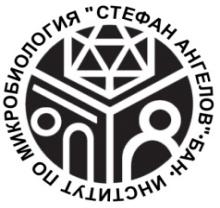  Б Ъ Л Г А Р С К А   А К А Д Е М И Я   Н А   Н А У К И Т Е     ИНСТИТУТ  ПО  МИКРОБИОЛОГИЯ   “Стефан   Ангелов”        	    1113 София, ул. “Акад. Георги Бончев”, бл. 26         тел: (02) 979 31 57, факс: (02) 870 01 09,  e-mail: micb@microbio.bas.bg________________________________________________________________________________ДОДИРЕКТОРА НА ИМикБ - БАНСОФИЯМ О Л Б Аот __________________________________________живущ ____________________________________________GSM _____________________, e-mail: __________________ 	Госпожо Директор,	Желая да бъда приет за обучение в редовна/задочна докторантура срещу заплащане по докторска програма ____________________________________________, професионално направление ____________________________________________________________________.	Втори конкурсен изпит ще държа по ____________________ език.	Прилагам:1. Автобиография по европейски образец;2. Нотариално заверено копие от диплома за образователно-квалификационна степен “магистър” с приложението, или уверение за завършено образование, в което задължително се посочва средният успех от следването и оценката от защитата на дипломната работа, или от положения държавен изпит;3. Удостоверение за признато висше образование, ако дипломата е издадена от чуждестранно висше училище, или документ за започнала процедура по легализация на чуждестранна диплома за висше образование в България с преведена и заверена диплома в съответствие с разпоредбите на международните договори на Република България с държавата, в която е издадена, а при липса на такива - по общия ред за легализациите, преводите и заверките на документи и други книжа;4. Медицинско свидетелство, издадено в срок един месец преди датата на кандидатстването и за чуждите граждани заверено от съответните органи в страната, от която лицето кандидатства (легализирано, преведено и заверено в съответствие с разпоредбите на международните договори на Република България с държавата, в която е издадено, а при липса на такива - по общия ред за легализациите, преводите и заверките на документи и други книжа);5. Свидетелство за съдимост;6. Фактура за платена такса;7. Списък на публикациите (ако има такива) и други документи, удостоверяващи интересите и постиженията на кандидата в съответната научна област (не е задължително);8. Две снимки и копия от документите за самоличност и гражданство – за чуждестранните граждани.С уважение: